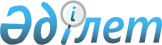 О мерах по реализации законов Республики Казахстан от 13 февраля 2009 года "О Фонде национального благосостояния" и "О внесении изменений и дополнений в некоторые законодательные акты Республики Казахстан по вопросам деятельности Фонда национального благосостояния и признании утратившим силу Закона Республики Казахстан "Об Инвестиционном фонде Казахстана"Распоряжение Премьер-Министра Республики Казахстан от 8 мая 2009 года № 64-р

      1. Утвердить прилагаемый перечень нормативных правовых актов, принятие которых необходимо в целях реализации законов Республики Казахстан от 13 февраля 2009 года "О Фонде национального благосостояния" и "О внесении изменений и дополнений в некоторые законодательные акты Республики Казахстан по вопросам деятельности Фонда национального благосостояния и признании утратившим силу Закона Республики Казахстан "Об Инвестиционном фонде Казахстана" (далее - перечень). 



      2. Государственным органам: 



      1) разработать и в установленном законодательством порядке внести в Правительство Республики Казахстан проекты нормативных правовых актов согласно перечню; 



      2) принять соответствующий ведомственный нормативный правовой акт и проинформировать Правительство Республики Казахстан о принятых мерах.        Премьер-Министр                              К. Масимов Утвержден         

распоряжением Премьер-Министра 

Республики Казахстан    

от 8 мая 2009 года № 64-р 

Перечень 

нормативных правовых актов, принятие которых 

необходимо в целях реализации законов Республики Казахстан 

от 13 февраля 2009 года "О Фонде национального благосостояния" 

и "О внесении изменений и дополнений в некоторые 

законодательные акты Республики Казахстан по вопросам 

деятельности Фонда национального благосостояния и признании 

утратившим силу Закона Республики Казахстан "Об Инвестиционном 

фонде Казахстана"      Сноска. Перечень с изменением, внесенным распоряжением Премьер-Министра РК от 26.10.2009 № 149-р.       Примечание: расшифровка аббревиатур: 

      МЭБП - Министерство экономики и бюджетного планирования Республики Казахстан 

      МФ - Министерство финансов Республики Казахстан 

      МЭМР - Министерство энергетики и минеральных ресурсов Республики Казахстан 

      МИТ - Министерство индустрии и торговли Республики Казахстан 

      АФН - Агентство Республики Казахстан по регулированию и надзору финансового рынка и финансовых организаций 

      АРЕМ - Агентство Республики Казахстан по регулированию естественных монополий 

      АУЗР - Агентство Республики Казахстан по управлению земельными ресурсами 

      АО "ФНБ "Самрук-Казына" - акционерное общество "Фонд национального благосостояния "Самрук-Казына" 
					© 2012. РГП на ПХВ «Институт законодательства и правовой информации Республики Казахстан» Министерства юстиции Республики Казахстан
				№ 

п/п Наименование 

нормативного 

правового акта Форма акта Государственный 

орган, 

ответственный за 

исполнение Срок 

исполнения 1 2 3 4 5 1 Об утверждении 

перечня 

отечественных 

промышленных 

предприятий, которым 

предоставляются 

земельные участки из 

государственной 

собственности в 

собственность на 

безвозмездной основе Постановление 

Правительства 

Республики 

Казахстан МИТ (созыв), 

АУЗР, АО "ФНБ 

"Самрук-Казына" 

(по согласованию) Июль

2010 года2 Об утверждении 

перечня юридических 

лиц, основным видом 

деятельности которых 

является 

осуществление 

заемных операций или 

выкуп прав 

требования и сто 

процентов голосующих 

акций (долей 

участия) которых 

принадлежат 

национальному 

управляющему 

холдингу, имеющих 

право на вычет суммы 

расходов по созданию 

провизии (резервов) 

против сомнительных 

и безнадежных 

активов, условных 

обязательств, за 

исключением активов 

и условных 

обязательств, 

предоставленных в 

пользу 

взаимосвязанных лиц 

либо третьим лицам 

по обязательствам 

взаимосвязанных лиц 

(кроме активов и 

условных 

обязательств 

кредитных 

товариществ), правил 

его формирования и 

правил отнесения 

активов и условных 

обязательств к 

категории 

сомнительных и 

безнадежных Постановление 

Правительства 

Республики 

Казахстан МЭБП (созыв), МФ, 

АО "ФНБ 

"Самрук-Казына" 

(по согласованию) Май 

2009 года 3 Об утверждении 

перечня юридических 

лиц, сто процентов 

голосующих акций 

(долей участия) 

которых принадлежат 

национальному 

управляющему 

холдингу, не 

являющихся 

аффилиированными 

лицами банка Постановление 

Правительства 

Республики 

Казахстан МЭБП (созыв), МФ, 

АО "ФНБ 

"Самрук-Казына" 

(по согласованию) Май 

2009 года 4 Об утверждении 

перечня 

инвестиционных 

стратегических 

проектов Постановление 

Правительства 

Республики 

Казахстан МИТ (созыв), 

МЭБП, АО "ФНБ 

"Самрук-Казына" 

(по согласованию) Май 

2009 года 5 Об утверждении 

Типовых правил 

закупок товаров, 

работ и услуг 

национальным 

управляющим 

холдингом, 

национальными 

холдингами, 

национальными 

компаниями и 

организациями, 

пятьдесят и более 

процентов акций 

(долей участия) 

которых прямо или 

косвенно принадлежат 

национальному 

управляющему 

холдингу, 

национальному 

холдингу, 

национальной 

компании Постановление 

Правительства 

Республики 

Казахстан МФ (созыв), МЭМР, 

МИТ, МЭБП, АРЕМ, 

АО "ФНБ 

"Самрук-Казына" 

(по согласованию) Май 

2009 года 6 Об утверждении 

перечня юридических 

лиц, сто процентов 

голосующих акций 

которых принадлежат 

национальному 

управляющему 

холдингу, на которых 

не распространяются 

нормы Закона 

Республики Казахстан 

"О рынке ценных 

бумаг" о 

пруденциальных 

нормативах, иных 

показателях и 

критериях 

(нормативах) 

финансовой 

устойчивости, 

обязательных к 

соблюдению 

лицензиатом Постановление 

Правительства 

Республики 

Казахстан МЭБП (созыв), МФ, 

АО "ФНБ 

"Самрук-Казына" 

(по согласованию) Май 

2009 года 7 Об утверждении 

перечня национальных 

институтов развития, 

национальных 

компаний и других 

юридических лиц, 

более пятидесяти 

процентов голосующих 

акций (долей 

участия) которых 

принадлежат Фонду 

национального 

благосостояния на 

праве собственности 

или доверительного 

управления, в 

отношении которых не 

распространяется 

законодательство 

Республики Казахстан 

об инвестиционных 

фондах Постановление 

Правительства 

Республики 

Казахстан МИТ (созыв), 

МЭБП, АО "ФНБ 

"Самрук-Казына" 

(по согласованию) Май 

2009 года 8 Об утверждении 

перечня национальных 

институтов развития, 

национальных 

компаний и других 

юридических лиц, 

более пятидесяти 

процентов голосующих 

акций (долей 

участия) которых 

принадлежат Фонду 

национального 

благосостояния на 

праве собственности 

или доверительного 

управления, акции 

которых отчуждаются 

или передаются в 

доверительное 

управление по 

решению 

Правительства 

Республики Казахстан Постановление 

Правительства 

Республики 

Казахстан МЭБП (созыв), МФ, 

АО "ФНБ 

"Самрук-Казына" 

(по согласованию) Май 

2009 года 9 Об утверждении 

перечня национальных 

институтов развития, 

национальных 

компаний и других 

юридических лиц, 

более пятидесяти 

процентов голосующих 

акций (долей 

участия) которых 

принадлежат Фонду 

национального 

благосостояния на 

праве собственности 

или доверительного 

управления, решение 

о ликвидации, 

реорганизации 

которых принимается 

Правительством 

Республики Казахстан Постановление 

Правительства 

Республики 

Казахстан МЭБП (созыв), МФ, 

АО "ФНБ 

"Самрук-Казына" 

(по согласованию) Май 

2009 года 10 Об утверждении 

правил осуществления 

операций по 

одновременной 

передаче активов и 

обязательств банка в 

части либо полном 

размере по депозитам 

физических и 

юридических лиц 

другому (другим) 

банку (банкам) Постановление 

Правления 

АФН АФН 

(по согласованию) Май 

2009 года 